Zrenjanin, 05.03.2018. god.Del. broj:  13-331           Na osnovu čl. 109 Zakona o javnim nabavkama (»Sl. Glasnik RS« broj 124/12, 14/15 i  68/15), Opšta bolnica »Đorđe Joanović« Zrenjanin objavljuje            OBAVEŠTENJEO OBUSTAVI POSTUPKA JAVNE NABAVKEJN 43/2017 – MATERIJAL I TESTOVI ZA TRANSFUZIJU1. Naručilac: OPŠTA BOLNICA “Đorđe Joanović” Zrenjanin, Dr Vase Savića broj 5, Zrenjanin                   www.bolnica.org.rs2. Redni  broj nabavke:  JN 43/20173. Predmet JN – dobro: MATERIJAL I TESTOVI ZA TRANSFUZIJU4. Naziv i oznaka  iz opšteg rečnika nabavke: 3696200 – reagensi za testiranje krvi 5. Ponuda ponuđača „MAKLER“d.o.o. Beograd,za partiju 3 Testovi za hemostazu i koagulaciju za automatski aparat       ACL ELITE PRO je neprihvatljiva. Premašena je procenjena vrednost iz Odluke o pokretanju postupka, te se za navedenu       partiju ne vrši izbor. 6.  Postupak javne nabavke za navedene partije biće sproveden ponovo kada budu ispunjeni uslovi u skladu sa              ZJN. 						              Komisija za JN 43/2017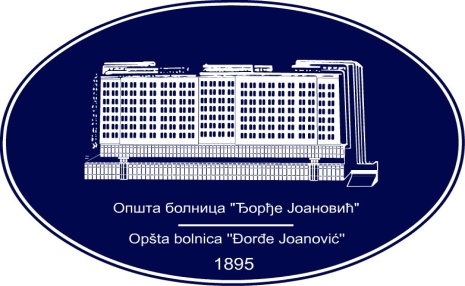 REPUBLIKA SRBIJA - AP VOJVODINAOPŠTA BOLNICA “Đorđe Joanović”Zrenjanin, ul. Dr Vase Savića br. 5Tel: (023) 536-930; centrala 513-200; lokal 3204Fax: (023) 564-104PIB 105539565    matični broj: 08887535Žiro račun kod Uprave za javna plaćanja 840-17661-10E-mail: bolnicazr@ptt.rs        www.bolnica.org.rs        BrojpartijeOPIS partijeProcenjenaVrednost/din/Broj primljenih ponudaPodaci o ponuđaču     Razlog za obustavu3.Testovi za hemostazu I koagulaciju za automatski aparat ACL ELITE PRO519.129,501“Makler” d.o.o. BeogradNeprihvatljiva ponuda